Western Asbestos Settlement Trust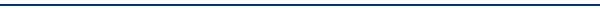 AFFIDAVIT OF SUCCESSOR IN INTERESTI declare under penalty of perjury under the law of the state of ______________ as follows:My name is ____________________________________________________________.I have personal knowledge of the facts stated in this Affidavit and the facts stated herein are true and correct.I live at ________________________________________________________________.I am the Successor in Interest to ________________________________ (insert name of Decedent).I am personally familiar with the family and marital history of Decedent.My authority as Successor in Interest is derived from my status as ______________________________ (administrator, executor, trustee, etc.).My relationship to Decedent is ________________________________ (spouse, child, etc.).Decedent’s full name was ________________________________________________.I [knew or was married to]  Decedent from __________________ (insert date) until ____________________ (insert date).  Decedent died on ____________________.  Decedent’s place of death was _______________________________. Decedent died without leaving a written will (modify statement if Decedent left a written will).There has been no administration of Decedent’s estate (modify statement if there has been administration of Decedent’s estate).I have all requisite legal authority to act for, bind and accept payment on behalf of Decedent, Decedent's estate, and all heirs, successors, assigns, legal representatives, and descendants of Decedent on account of claims against the Western Asbestos Settlement Trust. I shall defend, indemnify and hold harmless the Western Asbestos Settlement Trust to the fullest extent permitted by law against any loss, cost, damage, expense or liability on account of any actual or threated civil, criminal, administrative or investigative claim, demand, obligation, allegation, assertion, or cause of action, whether formal or informal and including appeals, that another person or entity holds a rightful claim or entitlement to payment arising from the Decedent’s claims against the Western Asbestos Settlement Trust.Signed this _____ day of ______________, 20___.Signature 	